        RIVEORustico zum Renovieren mit kleinem Gartensehr sonnig, ruhig mit schöner Aussicht………………………………..……………………………………………..…………..……………..…..……………..……..……….rustico da rinnovare con piccolo giardinomolto tranquilla e soleggiata con bella vista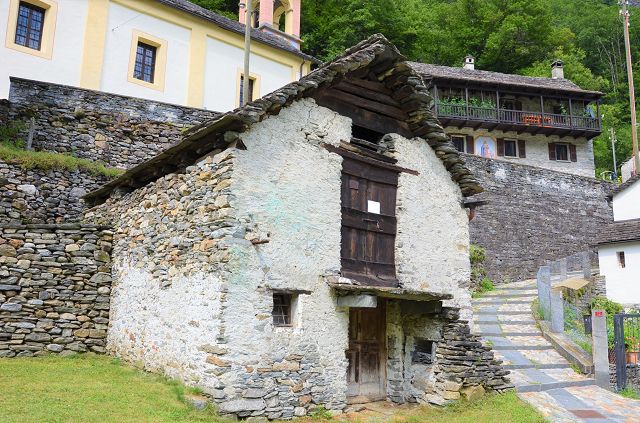                                             4180/3822Fr. 90‘000.--  Standort | Umgebung6674 Riveo, Zur Kirche 22Region: MaggiatalLage: sehr ruhig und sonnigAusblick: schöne Aussicht auf die BergeEinkaufen: in Maggia, CevioÖffentliche Verkehrsmittel: 150 mEntfernung von der nächsten Stadt: 22 kmEntfernung von der Autobahn: 22 km  BeschreibungDieses Rustico zum Ausbauen befindet sich an einer sehr ruhigen und sonnigen Lage im Dorf Riveo im Vallemaggia, zwischen den Dörfern Maggia und Cevio. Das Anwesen umfasst das Rustico am Rande des Dorfes mit einem kleinen Garten. Das Rustico muss komplett renoviert werden.Das Gebäude hat zwei Etagen mit der Möglichkeit, ein kleines Loft und eine Terrasse daneben einzurichten. Wasser-, Abwasser- und Stromanschluss sind in unmittelbarer Nähe.Neben dem Rustico befindet sich ein kleiner Garten von 126 m2, in dem es genügend Platz für Liegestühle und einen Grillplatz gibt.  Von allen Seiten hat man einen schönen Blick auf die umliegenden Berge und ins Tal.Rundherum können zahlreiche Wanderungen und Radtouren unternommen werden. Im nahen Bignasco gibt es ein öffentliches Schwimmbad. Auch der Fluss Maggia ist zu Fuss in wenigen Minuten zu erreichen. Das Skigebiet Bosco Gurin ist 30 Minuten entfernt.Das Rustico ist leicht mit dem Auto erreichbar. Direkt neben dem Rustico kann parkiert werden. Zudem gibt es nur 50 m vom Haus entfernt öffentliche Gratisparkplätze. Die Postautohaltestelle ist 150 m vom Rustico entfernt mit Verbindung bis Mitternacht nach Locarno. Mit dem Auto gelangt man in 30 Minuten nach Locarno und in 45 Minuten zu Autobahn A2 in Bellinzona-SüdDas Dorf Cevio mit seinen Einkaufsgeschäften ist 4 km vom Rustico entfernt, Maggia 8 km.   Highlights                 sehr ruhige und sonnige Lage alle Verbindungen in der unmittelbaren Umgebung mit Garten Zugang zum Rustico auch im Winter nur 22 km von Locarno entfernt  Ubicazione | Dintorni   6674 Riveo, Alla Chiesa 22Regione: VallemaggiaPosizione: molto tranquilla e soleggiataVista: bella vista sulle montagne Acquisti: a Maggia, CevioMezzi pubblici: 150 m Distanza dalla città più vicina: 22 kmDistanza dall'autostrada: 22 kmDescrizione dell’immobileQuesto rustico si trova in una posizione molto tranquilla e soleggiata nel paese di Riveo in Vallemaggia, tra i paesi Maggia e Cevio. La proprietà comprende il rustico ai margini del paese con piccolo giardino. Il rustico dev’essere completamente ristrutturato.Il rustico ha due piani con possibilità di creare un piccolo soppalco ed una terrazza accanto. Acqua, canalizzazione e la corrente elettrica sono allacciabili nelle immediate vicinanze.Vicino al rustico si trova un piccolo giardino di 126 m2 dove c’è abbastanza spazio per mettere qualche sdraio o fare le grigliate con gli amici. Da ogni parte si gode di una bella vista sulle montagne circostanti e sulla valle.Ovunque intorno si possono intraprendere numerose escursioni a piedi o con la bicicletta.Il rustico è facilmente raggiungibili in auto. Si può parcheggiare accanto al rustico. Inoltre, ci sono dei posteggia pubblici a 50 m dalla proprietà.La fermata di auto postale si trova a 150 m dal rustico. L’impianto sciistico di Bosco Gurin è raggiungibile in circa 30 minuti.Il paese di Cevio con i suoi negozi dista a 4 km dal rustico, Maggia a 8 km. Locarno con l’autostrada A13 è raggiungibile in circa 25 minuti.	  Highlights        posizione molto tranquilla e soleggiata tutti gli allacciamenti nelle immediate vicinanze con giardino accesso fino al rustico anche d’invernoa soli 22 k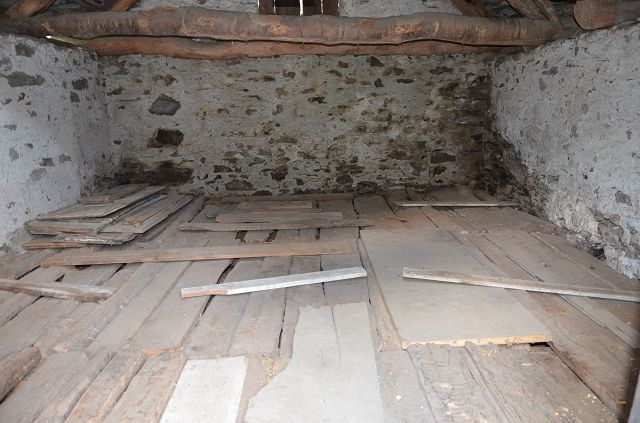 Innenraum    /   interno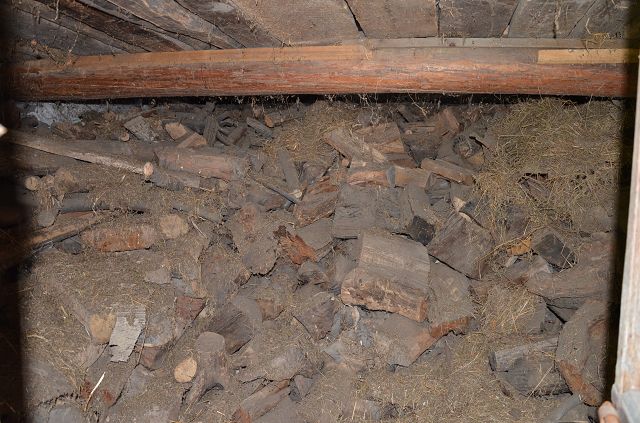 Innenraum    /   interno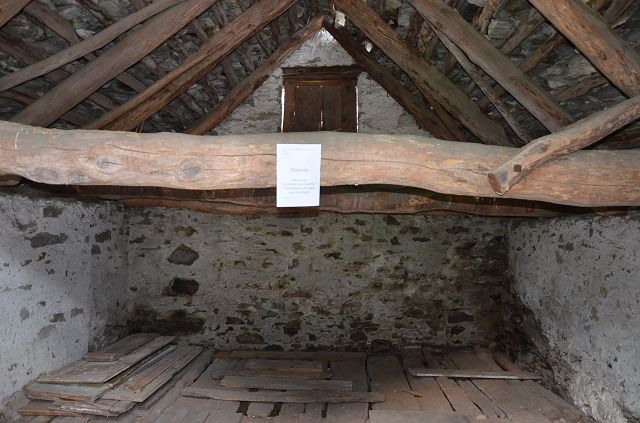 Innenraum    /   interno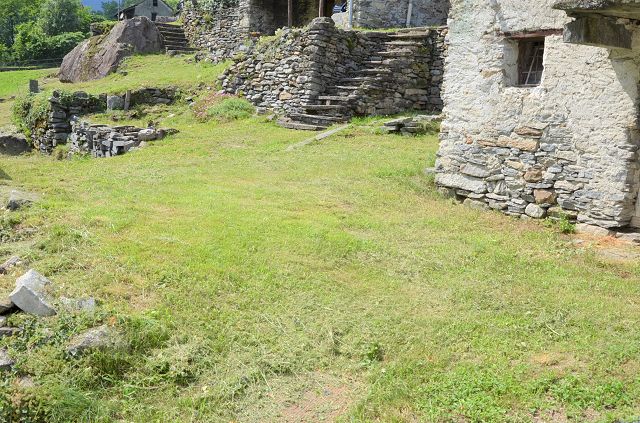 Garten    /   Giardino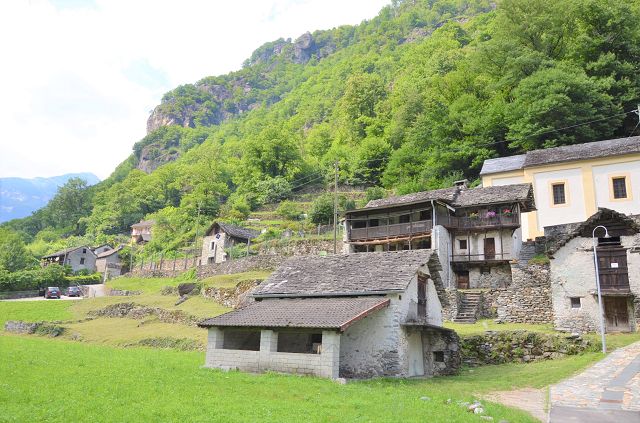 Aussicht / vista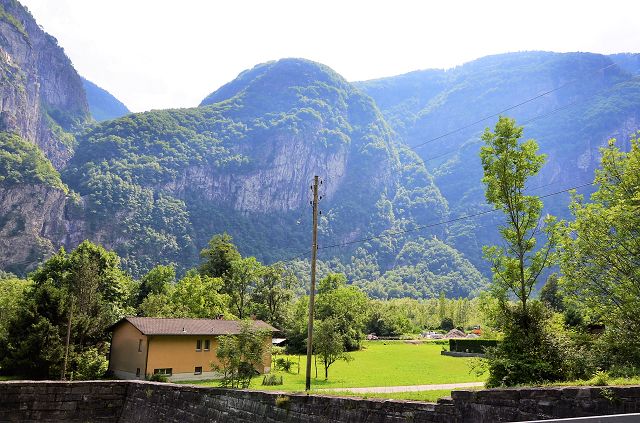 Aussicht / vista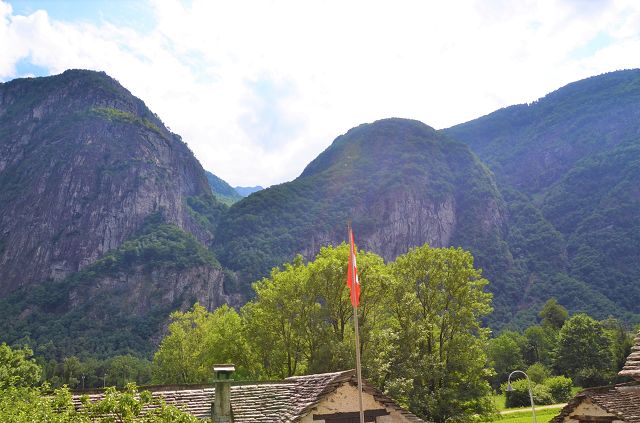 Ausblick    /   vista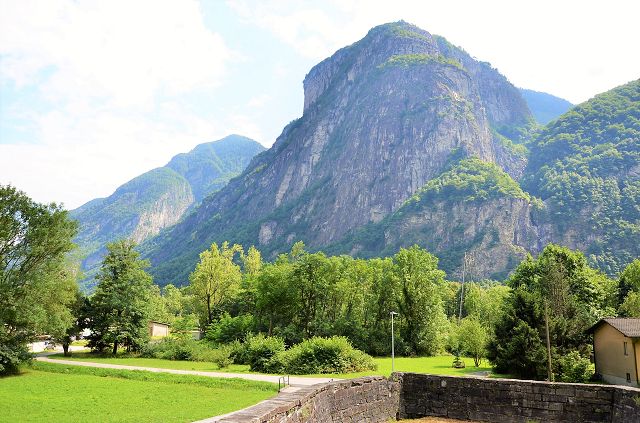 Ausblick    /   vista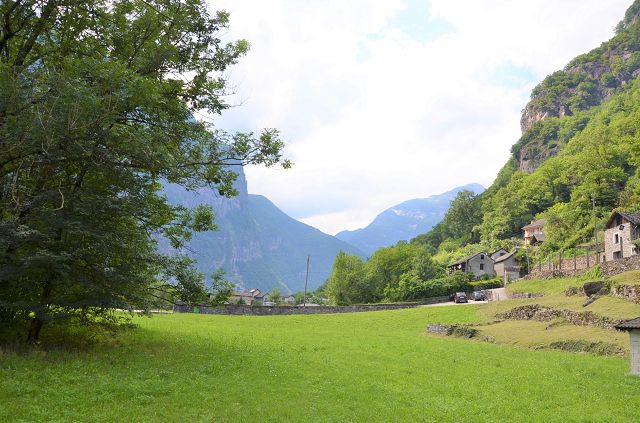 Ausblick    /   vista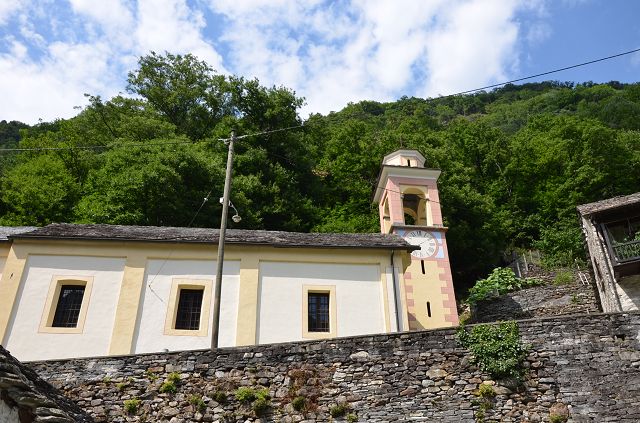 Kirche    /   chiesa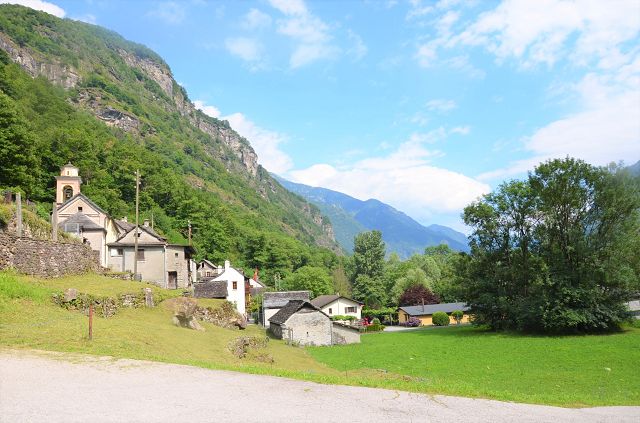 Someo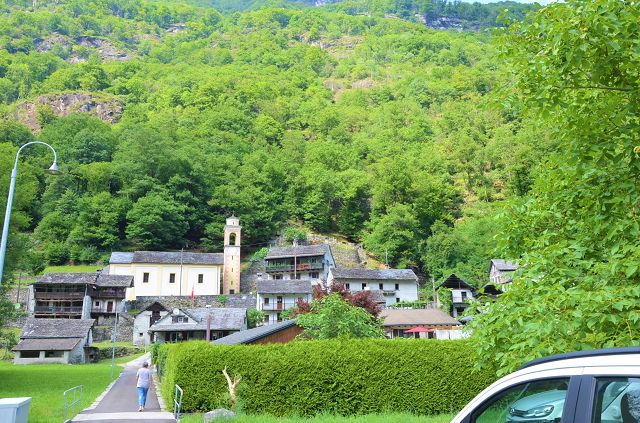 Someo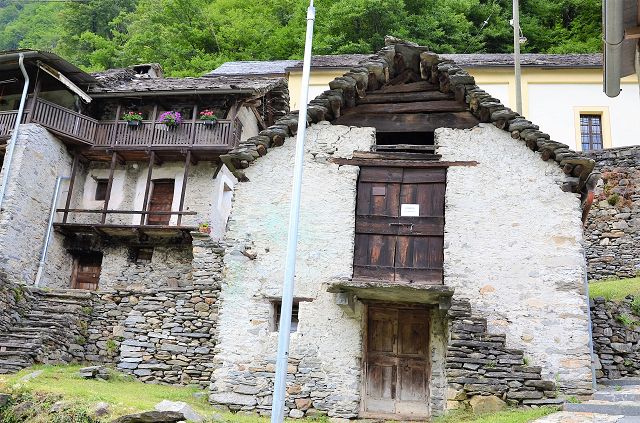 Rustico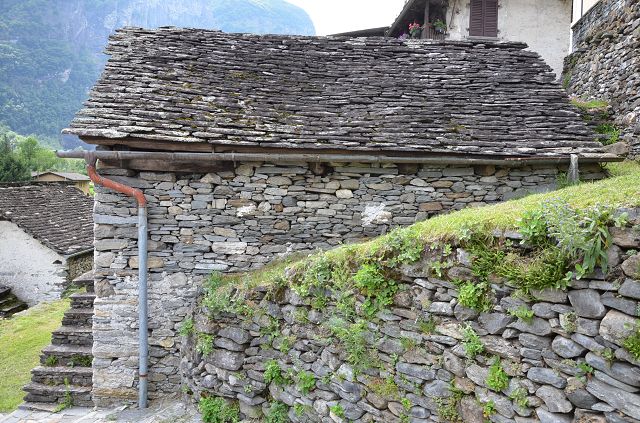 Rustico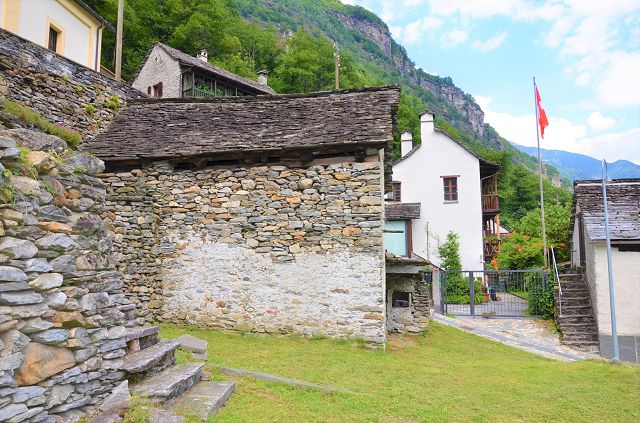 Rustico mit Garten / rustico con giardino  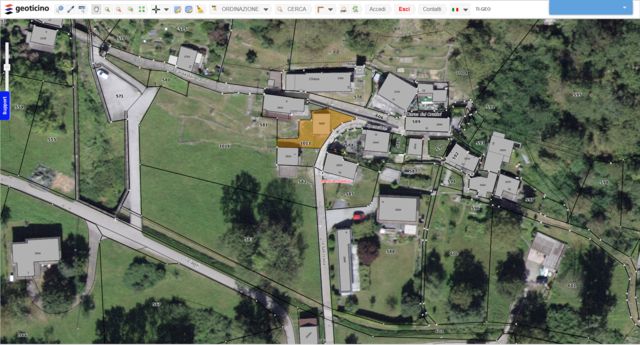 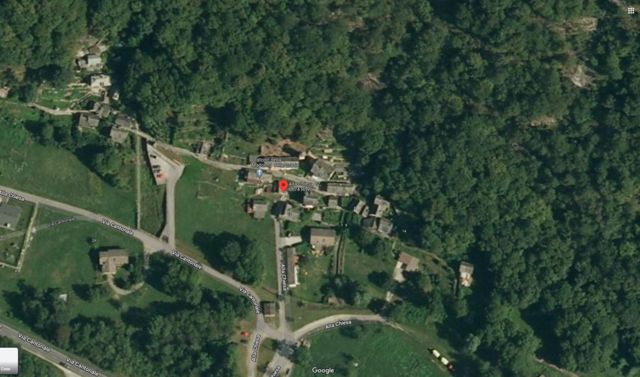 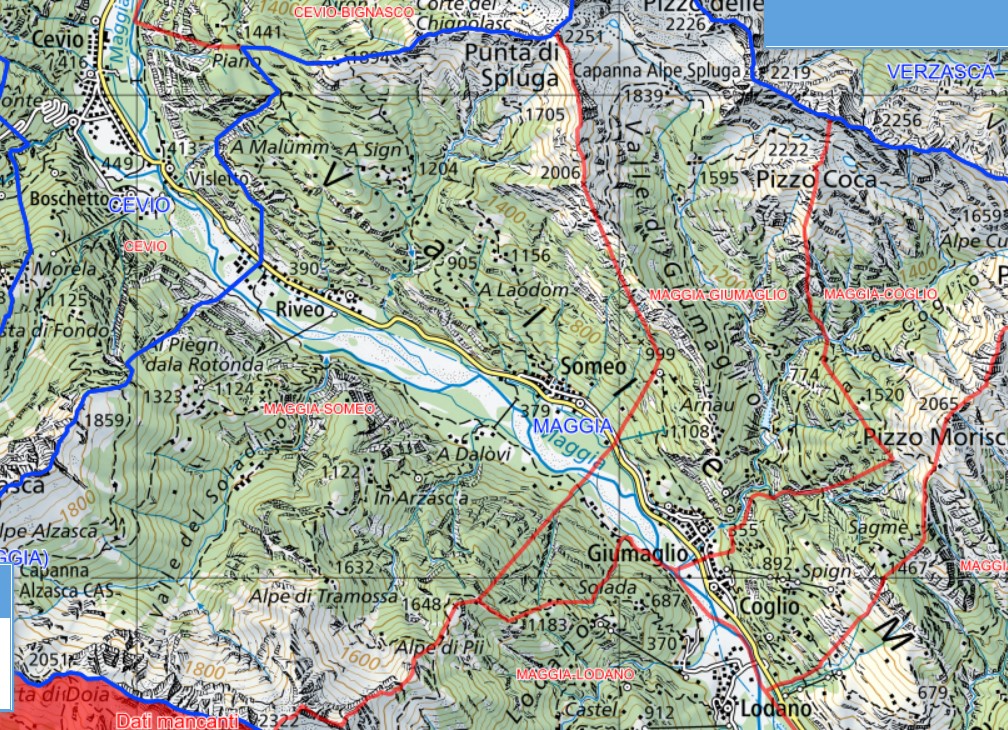       TICINO | Riveo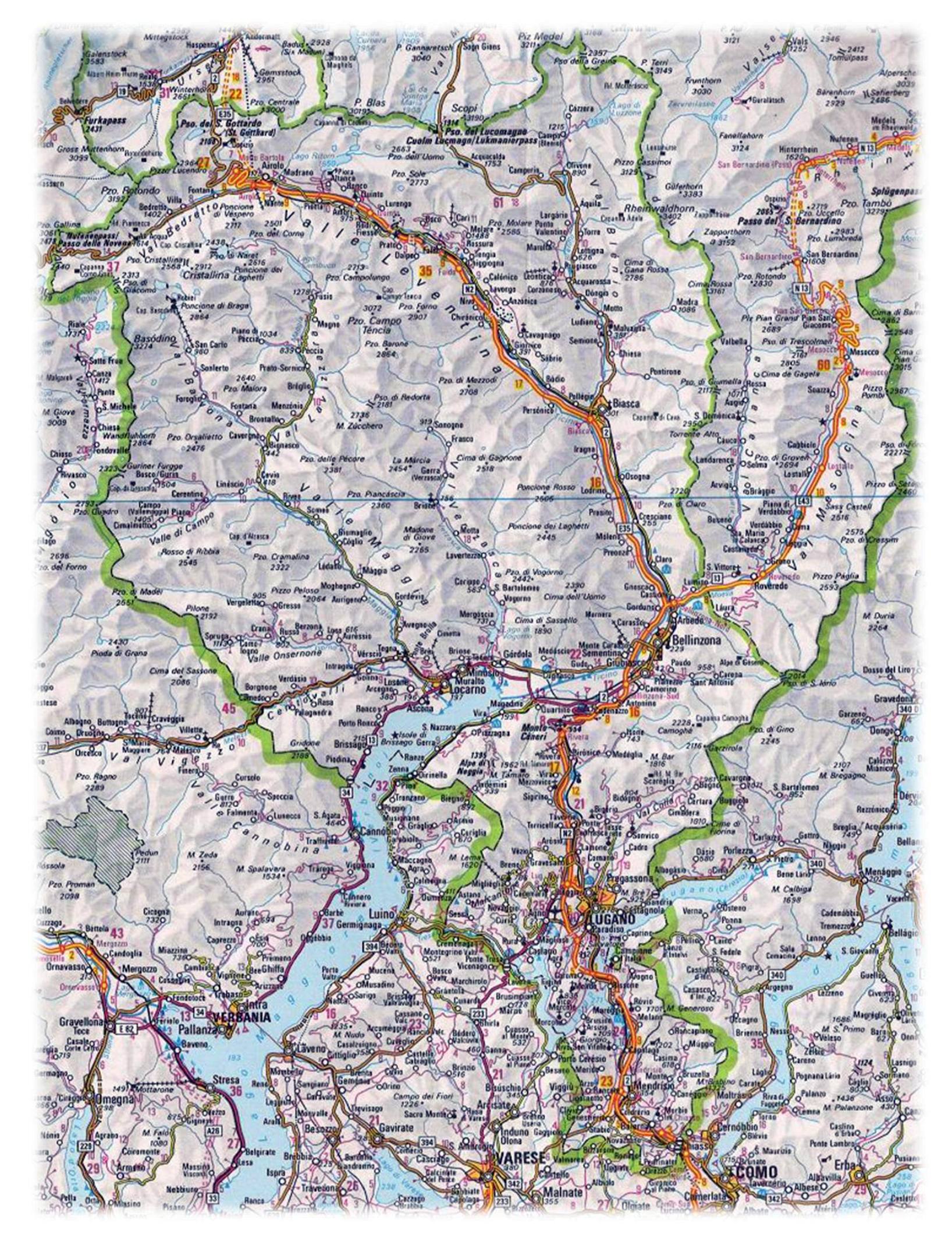 